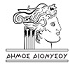 ΕΛΛΗΝΙΚΗ ΔΗΜΟΚΡΑΤΙΑ ΝΟΜΟΣ  ΑΤΤΙΚΗΣΔΗΜΟΣ ΔΙΟΝΥΣΟΥ ΚΟΙΝΟΤΗΤΑ ΑΓΙΟΥ ΣΤΕΦΑΝΟΥ           				                     ΑΠΟΣΠΑΣΜΑΑπό το πρακτικό της  3ης /19-03-2021   Τακτικής Συνεδρίασης  του Συμβουλίου  της  Κοινότητας Αγίου Στεφάνου Δήμου  Διονύσου.Σήμερα   την  19  Mαρτίου 2021  ημέρα  Παρασκευή  και ώρα 18:00  το  Συμβούλιο της  Κοινότητας Αγίου Στεφάνου  συνήλθε σε Τακτική Συνεδρίαση  ύστερα από την  υπ' αρ. 7399/11-03-2021   Πρόσκληση που δημοσιεύθηκε και επιδόθηκε (με email) σε κάθε  Τοπικό  Σύμβουλο χωριστά και στον Πρόεδρο του Συμβουλίου   δια  περιφοράς   σύμφωνα με τις διατάξεις της :α) από 11-03-2020  ΠΝΠ (ΦΕΚ 55Α/11-03-2020 Tεύχος Α΄,άρθρο 10 .παρ. 1) καιβ) από  20-09-2020  ΑΔΑ:ΩΩΔΩ46ΜΤΛ6-2ΞΧ  "Μέτρα  και ρυθμίσεις  στο πλαίσιο  ανάγκης  περιορισμού της διασποράς του κορωνοϊού "  σε  συνδυασμό με τις διατάξεις του άρθρου 95 "Σύγκληση και λειτουργία του Δ.Σ."  και  του άρθρου 96 “Τόπος συνεδρίασης ,απαρτία και λήψη αποφάσεων του Δ.Σ." του Ν.3463/06 (ΚΔΚ)  όπως τροποποιήθηκαν και ισχύουν, για συζήτηση και λήψη απόφασης  στο  παρακάτω   7ο θέμα    της ημερήσιας διάταξης:Πριν από την έναρξη της τακτικής συνεδρίασης ο Πρόεδρος του Συμβουλίου διαπίστωσε (με τηλεφωνική επικοινωνία ή  email ) την ύπαρξη απαρτίας  των Μελών του  Συμβουλίου  ότι σε σύνολο έντεκα (11)  μελών του Συμβουλίου,, βρέθηκαν παρόντα   οι  εννέα   ( 9 )   οι εξής  παρακάτω :ΠΑΡΟΝΤΕΣ	:		               	                ΑΠΟΝΤΕΣ:1.  ΜΠΑΜΠΑΝΙΚΑΣ  ΔΗΜΗΤΡΙΟΣ                      1.ΜΠΑΛΤΑΣ  ΚΩΝ/ΝΟΣ 2.  ΙΣΣΑΡΗΣ  ΓΡΗΓΟΡΙΟΣ                                      2.ΣΤΑΜΟΥΛΗΣ  ΧΡΗΣΤΟΣ3.  ΣΤΑΙΚΟΓΛΟΥ ΣΤΑΜΑΤΙΑ4.  ΚΑΣΑΠΑΚΗΣ  ΜΙΧΑΗΛ  5.  ΠΑΓΚΑΛΟΣ ΜΑΡΙΟΣ    6.  ΔΗΜΗΤΡΑΚΟΠΟΥΛΟΥ  ΑΝΝΕΤΑ 7.  ΠΟΛΙΤΑΚΗ  ΦΡΟΣΩ                                              8.  ΒΟΥΤΣΑΣ  ΚΑΡΑΤΖΑΣ                                            9.  ΧΑΜΟΠΟΥΛΟΥ  ΦΡΟΣΩΟι  απόντες  Τοπικοί Σύμβουλοι  αφού νομίμως και εμπροθέσμως  ενημερώθηκαν,δεν  επικοινώνησαν με email ή τηλεφωνικώς  κατά την διάρκεια της σημερινής συνεδρίασης .Στη συνεδρίαση  τα  πρακτικά  τηρήθηκαν από την  κα Γεροντογιάννη Ιωάννα ,Υπάλληλο του Δήμου  Διονύσου στη  Κοινότητα  Αγ. Στεφάνου . Αριθμός  Απόφασης:  12η/2021Θέμα  5ο  της     H. Δ. :« Συζήτηση  και λήψη απόφασης  για την άμεση αποκατάσταση  των  φθορών στα  οδοστρώματα ( Λακκούβες)  σε όλο το οδικό δίκτυο  της Πόλης του Αγ. Στεφάνου που προκλήθηκαν από τα έντονα καιρικά φαινόμενα  κατά την επέλαση της  “ΜΗΔΕΙΑ”   στη Κοινότητα Αγίου Στεφάνου ,Δήμου Διονύσου» Σας γνωρίζουμε ότι σύμφωνα:Α) Με τις διατάξεις του N. 3852/2010 «Νέα Αρχιτεκτονική της Αυτοδιοίκησης και της Αποκεντρωμένης Διοίκησης – Πρόγραμμα Καλλικράτης»   το οποίο αντικαθίσταται από το άρθ. 84 του Ν 4555/2018  του <<ΚΛΕΙΣΘΕΝΗ>>  και ορίζει ότι : Άρθρο 84,  παρ  2: Το Συμβούλιο της Δημοτικής Κοινότητας εκφράζει γνώμες και διατυπώνει προτάσεις είτε με δική του πρωτοβουλία είτε κατόπιν παραπομπής, από τα αρμόδια όργανα του δήμου, σχετικά με  διάφορα θέματα Β) Η  από 15/02/2021   “Κήρυξη  του Δήμου Διονύσου της Περιφερειακής Ενότητας Ανατολικής Αττικής  σε κατάσταση  Έκτακτης Ανάγκης Πολιτικής Προστασίας “  για την αντιμετώπιση των έκτακτων καιρικών  φαινόμενα που  εκδηλώθηκαν  στις 15/02/2021 .Ο Πρόεδρος  του Συμβουλίου της  Κοινότητας Αγίου Στεφάνου  μετά τα παραπάνω  εισηγείται  στους Συμβούλους   το  5ο θέμα της Η.Δ.   επισημαίνοντας  ότι μετά  την έντονη κακοκαιρία από την επέλαση  της ΜΗΔΕΙΑΣ  προκλήθηκε μεγάλο  πρόβλημα  από φθορές – Λακκούβες  στα  οδοστρώματα  σε όλο το μήκος   του   οδικού  δικτύου  της Πόλης του Αγ. Στεφάνου .Γι΄ αυτόδηλώνει  την αναγκαιότητα της άμεσης  αποκατάστασης των παραπάνω φθορών για να διασφαλιστεί  η ασφάλεια των κατοίκων  και η εύρυθμη λειτουργία του οδικού δικτύου  του Αγίου Στεφάνου  χωρίς  επικινδυνότητα.Μετά τα παραπάνω ο Πρόεδρος  αφού ενημέρωσε τα Μέλη του Σ/λίου της Δ.Κ. Αγ. Στεφάνου  τους προτείνει μετά από συζήτηση  να εγκρίνουν την λήψη σχετικής απόφασης  να  αναλάβει ο Δήμος    για την άμεση αποκατάσταση  των  φθορών - Λακκούβες στα  οδοστρώματα σε όλο το μήκος  του οδικού δικτύου  της Πόλης του Αγ. Στεφάνου που προκλήθηκαν από τα έντονα καιρικά φαινόμενα  κατά την επέλαση της  “ΜΗΔΕΙΑ”   στη Κοινότητα ΑγίουΣτη  συνέχεια   ο Πρόεδρος κ. Μπαμπανίκας δίνει τον λόγο στους Συμβούλους για να τοποθετηθούν με τηλεφωνική  επικοινωνία κατά την διάρκεια του  Συμβουλίου και δήλωσαν τα εξής  :.-  οι  Τοπικοί Σύμβουλοι : κα Πολιτάκη ,  κα Χαμοπούλου  ,κ. Βουτσάς , κα Σταϊκόγλου δηλώνουν  ότι συμφωνούν  με την πρόταση του Προέδρου και θεωρούν ότι είναι   αναγκαίο άμεσα  ο Δήμος να  αναλάβει ο Δήμος    για την άμεση αποκατάσταση  των  φθορών - Λακκούβες στα  οδοστρώματα σε όλο το μήκος  του οδικού δικτύου  της Πόλης του Αγ. Στεφάνου που προκλήθηκαν από τα έντονα καιρικά φαινόμενα  κατά την επέλαση της  “ΜΗΔΕΙΑ”   στη Κοινότητα Αγίου- ο Σύμβουλος   κ. Κασαπάκης  δηλώνει  ότι δεν συμφωνεί με την πρόταση του Προέδρου και προτείνει να ασχοληθεί η Δ/νση Περιβάλλοντος και όχι  το Συμβούλιο της  Κοινότητας  Οι Τοπικοί  Σύμβουλοι  κ. Πάγκαλος  και κ. ΄Ισσαρης  ψηφίζουν   Παρόν.Στη  συνέχεια  η Τοπική Σύμβουλος κα Δημητρακοπούλου δηλώνει  με αποστολή ηλεκτρονικής επιστολής  της (email) δηλώνει  την σύμφωνη γνώμη της με την  πρόταση του Προέδρου.Μετά τις  παραπάνω τοποθετήσεις ο Πρόεδρος  κ. Μπαμπανίκας  τους προτείνει   να αποφασίσουν  .           ΑΠΟΦΑΣΙΖΟΥΝ   ΜΕ  ΠΛΕΙΟΨΗΦΙΑ                                              Με  ψήφους  6 Υπέρ  ,1 Κατά και   2   ΠαρόνΕγκρίνουν  την πρόταση του Προέδρου  και λήψη απόφασης  ο Δήμος   να αναλάβει την άμεση αποκατάσταση  των  φθορών - Λακκούβες στα  οδοστρώματα σε όλο το μήκος  του οδικού δικτύου  της Πόλης του Αγ. Στεφάνου που προκλήθηκαν από τα έντονα καιρικά φαινόμενα  κατά την επέλαση της  “ΜΗΔΕΙΑ”   στη Κοινότητα Αγίου Στεφάνου Δήμου Διονύσουγια να διασφαλιστεί  η ασφάλεια από  την αποφυγή  δυσάρεστων  ατυχημάτων.Η παρούσα  απόφαση θα  προωθηθεί στην Ε.Π.Ζ. για  έγκριση και  για  να  εγκριθεί καινα προωθηθεί  στο Δημοτικό Συμβούλιο για Απόφαση .        Ο   ΠΡΟΕΔΡΟΣ ΣΥΜΒΟΥΛΙΟΥ     ΤΗΣ ΚΟΙΝΟΤΗΤΑΣ   ΑΓ. ΣΤΕΦΑΝΟΥ                                                                                ΜΠΑΜΠΑΝΙΚΑΣ  ΔΗΜΗΤΡΙΟΣ  ΤΑ   ΜΕΛΗ :                                                                      ΣΤΑΙΚΟΓΛΟΥ  ΣΤΑΜΑΤΙΑΙΣΣΑΡΗΣ  ΓΡΗΓΟΡΙΟΣΚΑΣΑΠΑΚΗΣ  ΜΙΧΑΛΗΣΔΗΜΗΤΡΑΚΟΠΟΥΛΟΥ  ΑΝΝΕΤΑ                                                               ΠΑΓΚΑΛΟΣ  ΜΑΡΙΟΣ                                                                                   ΒΟΥΤΣΑΣ  ΚΑΡΑΤΖΑΣ                                                                 ΠΟΛΙΤΑΚΗ   ΦΡΟΣΩ                                                       ΧΑΜΟΠΟΥΛΟΥ  ΦΡΟΣΩ